PURE 150 - #1 – JANUARY 26, 2019Official results OVERALL & BY CLASSNote: An unexpected computer crash and program effect, delayed in providing the un-official results earlier than we usually do. However, we were able to reconstruct the entire race as we did not lose the raw data for the race. We appreciate your patience.NOW Trackers have been verified and although there are a few penalties, we think everyone did a great job with the course. Most of the small penalties are about leaving the course and NOT returning to the point of exit. There were a couple of course cuts that we believe were inadvertent, but we need to issue a penalty. There were quite a few racers who left the course and returned to their point of exit. Excellent job!We don’t really believe that there was anyone overtly trying to cheat. We also found several racers who entered the pits and went out without going through the scoring chute. Some may have returned to pick up their lap. All in all it was a great race, with great racers and team. Congratulations to all.NOTE: Results showing the final time in “red” mean that a penalty was added.Next is the PURE 150 #2 – February 16, also starts at NOON. It will be a six (6) lap race of approximately 25 miles each. See you then. 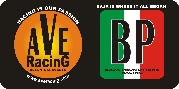  Overall StandingsRace # Class Driver/Navigator Sponsors StartLap 1Lap 2Lap 3Lap 4Elapsed TimeClass WinnersClass Winners12016Pro TurboBradley Howe (D), Drew Stanton (N)Lance Camper, Cognito MtrSpts, ITP Raceline Wheels, Rugged Radios12:01:000:49:580:50:040:50:510:51:023:21:55 / 3.22.5560 sec penalty RM26.4 & 38.3 off-course Bne Stk 1000Pro 1000 Pro 1000 Spt 1000 Pro Turbo Spt Turbo22010Pro TurboChris Blais (D), Jeremy Gray (N)Blais Racing, Kenda, Raceline, Pwr Tune, UTV Shocks, Mstrcraft, Impact KWI Clutch12:00:000:48:550:50:120:50:380:56:453:26:30Fastest Lap5051003 (Note: did not finish)1003 (Note: did not finish)10502016205432054Spt TurboKevin Dickson (D), Trinidad Grijalua (N)Smokehouse Beef Jerky, Super ATV, Tri Valley Reality, 6105 Racing12:07:000:55:140:56:440:57:480:55:503:45:3641050Spt 1000Mike Pascarella (D),  Lisa Blackstone (N)Vijo Landscp, 5100 Wheels, MBRP, Polaris RZR, Rugged, Bold Racing, Desert Vet12:01:300:55:200:56:471:08:081:00:184:00:33 / 4.01.03 30 sec penalty – RM 38 Cut Corner5505Bne Stk 1000Kimberly Lynch (D), Scott Lynch (N)Blais Racing, Baja Designs, Lynch Electric, Simpson SXS Ind, PCI12:08:300:58:231:02:131:00:391:01:584:03:1362006Pro TurboRobert Nuckles (D), Gabriel Garcia (N)PRP Seats, Rugged Radios, UTV Wolfpack, Super ATV, Evo Pwr Spts, Turn 4 Motor Spts12:00:301:00:051:10:001:01:191:06:574:18:2171092Spt 1000Kevin Kolisz (D), Ray Kolisz (N)Empire Racing, King Shocks, Safety Apparel, ITP Tires&Wheels, G.G Light, Nxt Lvl, FICA12:02:300:59:471:03:131:03:541:13:284:20:2282012Pro TurboPaul Krause (D), Alejandro De Santos (N)Maxis Tires, Vision Wheels, Baja Designs, Maj Look, Factory UTV12:05:301:12:081:11:200:54:043:17:32 / 3.19.02 RM 32 Cutcourse – 30 sec. & RM37 Cut Cirse 60 sec.92052Spt TurboBuck Vinson (D), Tom Knapp (N)12:06:301:12:551:19:341:04:003:36:29 / 3.36.59 RM 32 cut course 30 sec penalty102053Spt TurboEric Clark (D), Austin Clark (N)12:06:001:30:501:13:031:08:223:52:15 / 3.53.15 Dangerous course cut RM 37 – 60 sec penalty111096Spt 1000Brook Jensen (D), Brian Sebero (N)Hostyles, Kustom Bumper, Vixen Offrd, GBC, LGE, CTS, Reel Deal, Trinity, Baja Fordge12:08:001:04:561:02:432:43:504:51:29 / 4.51.59 RM 8 – 30 sec penalty not on course122055Spt TurboVern Baird (D), Josh Tanner (N)Baird Trucking, 4-Wheel parts, the 4x4 Shop, NTL Motorsports12:02:001:45:091:31:112:08:195:24:39131003Pro 1000Aaron Clark (D), Isaack Clark (N)12:04:301:07:251:30:532:38:18142077Spt TurboCraig Macintosh (D), Jay Clark (N)Lone Star, Fox Racing12:04:002:21:271:02:093:23:36 / 3.24.06 RM 38.4 must return to exit spot – 30 sec penalty151055Spt 1000Craig Thresher (D), Eric Grundy (N)12:07:301:22:102:18:233:40:33162047Pro TurboCody Beeson (D), Bradley Nipper (N)12:05:002:22:372:22:37171053Spt 1000Keith Thompson (D), Jay Winkle (N)Terache Tires, MKT Racing12:03:000:00:00DNF181069Spt 1000Pete Cate (D), Joseph Rebello (N)4-Wheel Parts, the 4x4 Shop, Per Auto Body,  Concord Polaris, NTL motorsports12:03:300:00:00DNFTwo teams Did Not Start! No points BY CLASS0:00:00Pro TurboStandingRace # Class Driver/Navigator Sponsors StartLap 1Lap 2Lap 3Lap 4Elapsed Time12016Pro TurboBradley Howe (D), Drew Stanton (N)Lance Camper, Cognito MtrSpts, ITP Raceline Wheels, Rugged Radios12:01:000:49:580:50:040:50:510:51:023:21:55 / 3.22.5522010Pro TurboChris Blais (D), Jeremy Gray (N)Blais Racing, Kenda, Raceline, Pwr Tune, UTV Shocks, Mstrcraft, Impact KWI Clutch12:00:000:48:550:50:120:50:380:56:453:26:3032006Pro TurboRobert Nuckles (D), Gabriel Garcia (N)PRP Seats, Rugged Radios, UTV Wolfpack, Super ATV, Evo Pwr Spts, Turn 4 Motor Spts12:00:301:00:051:10:001:01:191:06:574:18:2142012Pro TurboPaul Krause (D), Alejandro De Santos (N)Maxis Tires, Vision Wheels, Baja Designs, Maj Look, Factory UTV12:05:301:12:081:11:200:54:043:17:32 / 3.19.0252047Pro TurboCody Beeson (D), Bradley Nipper (N)12:05:002:22:372:22:37Pro 1000Standing Race # Class Driver/Navigator Sponsors StartLap 1Lap 2Lap 3Lap 4Elapsed Time11003Pro 1000Aaron Clark (D), Isaack Clark (N)12:04:301:07:251:30:532:38:18 Sportsman TurboStandingRace # Class Driver/Navigator Sponsors StartLap 1Lap 2Lap 3Lap 4Elapsed Time12054Spt TurboKevin Dickson (D), Trinidad Grijalva (N)Smokehouse Beef Jerky, Super ATV, Tri Valley Reality, 6105 Racing12:07:000:55:140:56:440:57:480:55:503:45:3622052Spt TurboBuck Vinson (D), Tom Knapp (N)12:06:301:12:551:19:341:04:003:36:29 / 3.36.5932053Spt TurboEric Clark (D), Austin Clark (N)12:06:001:30:501:13:031:08:223:52:15 / 3.53.1542055Spt TurboVern Baird (D), Josh Tanner (N)Baird Trucking, 4-Wheel parts, the 4x4 Shop, NTL Motorsports12:02:001:45:091:31:112:08:195:24:3952077Spt TurboCraig Macintosh (D), Jay Clark (N)Lone Star, Fox Racing12:04:002:21:271:02:093:23:36 / 3.24.06Sportsman 1000Standing Race # Class Driver/Navigator Sponsors StartLap 1Lap 2Lap 3Lap 4Elapsed Time11050Spt 1000Mike Pascarella (D),  Lisa Blackstone (N)Vijo Landscp, 5100 Wheels, MBRP, Polaris RZR, Rugged, Bold Racing, Desert Vet12:01:300:55:200:56:471:08:081:00:184:00:33 / 4.01.0321092Spt 1000Kevin Kolisz (D), Ray Kolisz (N)Empire Racing, King Shocks, Safety Apparel, ITP Tires&Wheels, G.G Light, Nxt Lvl, FICA12:02:300:59:471:03:131:03:541:13:284:20:2231096Spt 1000Brook Jensen (D), Brian Sebero (N)Hostyles, Kustom Bumper, Vixen Offrd, GBC, LGE, CTS, Reel Deal, Trinity, Baja Fordge12:08:001:04:561:02:432:43:504:51:29 / 4.51.5941055Spt 1000Craig Thresher (D), Eric Grundy (N)12:07:301:22:102:18:233:40:3351053Spt 1000Keith Thompson (D), Jay Winkle (N)Terache Tires, MKT Racing12:03:000:00:0061069Spt 1000Pete Cate (D), Joseph Rebello (N)4-Wheel Parts, the 4x4 Shop, Per Auto Body,  Concord Polaris, NTL motorsports12:03:300:00:00Sportsman Bone StockStanding Race # Class Driver/Navigator Sponsors StartLap 1Lap 2Lap 3Lap 4Elapsed Time1505Bne Stk 1000Kimberly Lynch (D), Scott Lynch (N)Blais Racing, Baja Designs, Lynch Electric, Simpson SXS Ind, PCI12:08:300:58:231:02:131:00:391:01:584:03:13